
                                                                                    بسمه تعالی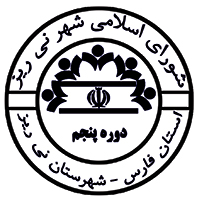 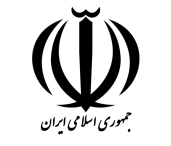 شورای اسلامی شهرنی ریزصورت جلسهحاضرین در جلسه  :  مسعود  لایقمند , اصغر ماهوتی , احمد  پاک نژاد , محمدرضا شاهمرادی , سجاد شاهسونی , حامد فرغت , بهرام قره چاهي , پيمانکاران و مشاورين طرح فاضلاب ,شماره20/ص/1398تاریخ1398/01/26پیوستنداردعنوان جلسهبررسي کيفيت اجراي فاضلاببررسي کيفيت اجراي فاضلاببررسي کيفيت اجراي فاضلابنوع جلسهعاديشماره جلسه133تاریخ جلسه1398/1/19ساعت شروع17:00دستور جلسهتصمیمات اتخاذ شدهامضا کنندگان